The University of Jordan Introduction to ProgrammingAssignment 6Write a program that asks the user to prompt an Integer number and then test whether it is Palindrome Numbers or not.The following are Palindrome numbers:223336787644444123454321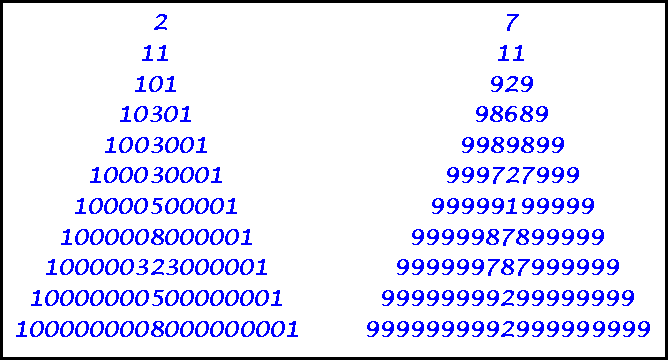 A palindrome is a word, phrase, number, or other sequence of symbols or elements, whose meaning may be interpreted the same way in either forward or reverse direction.